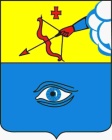 ПОСТАНОВЛЕНИЕ__06.06.2023__                                                                                            № __29/13_ г. ГлазовО подготовке и проведении в Глазове 22 июня 2023 года общегородских памятных мероприятий, посвященных Дню памяти и скорби – дню начала Великой Отечественной войны (1941 г.) В соответствии с Федеральным законом от 13. 03. 1995 г. № 32 ФЗ «О днях воинской славы и памятных датах России», Указом Президента Российской Федерации от 08.06.1996 г. № 857 «О Дне памяти и скорби»,  руководствуясь Федеральным законом от 06.10.2003 № 131-ФЗ «Об общих принципах организации местного самоуправления в Российской Федерации» и Уставом города ГлазоваПОСТАНОВЛЯЮ:1. 	Провести 22 июня 2023 года памятные мероприятия, посвященные Дню памяти и скорби – дню начала Великой Отечественной войны (1941 г.):1.1 	«Вахту памяти», на площади Свободы с 04.00 до 04.30 часов;1.2. Памятное мероприятие, в Сквере Героев, ул. Советская, д. 19 с 11.00 до 12.00 часов;2. 	Управлению культуры, спорта и молодежной политики Администрации города Глазова обеспечить организацию подготовки и проведения общегородских памятных мероприятий, указанных в пункте 1 настоящего постановления.3. 	Муниципальному бюджетному учреждению культуры «Культурный центр «Россия» организовать проведение мероприятий, посвященных Дню памяти и скорби.4.	Рекомендовать Межмуниципальному отделу Министерства внутренних дел России «Глазовский» осуществить обеспечение общественного порядка и общественной безопасности в городе Глазове во время проведения мероприятий, посвящённых Дню памяти и скорби 22 июня 2023 г. (по согласованию). 5.	Рекомендовать средствам массовой информации города Глазова организовать публикацию материалов, посвященных Дню памяти и скорби.Настоящее постановление подлежит официальному опубликованию. Контроль за исполнением настоящего постановления возложить на заместителя Главы Администрации города Глазова по социальной политике Станкевич О.В.Администрация муниципального образования «Город Глазов» (Администрация города Глазова) «Глазкар» муниципал кылдытэтлэн Администрациез(Глазкарлэн Администрациез)Глава города ГлазоваС.Н. Коновалов